РОЗПОРЯДЖЕННЯ МІСЬКОГО ГОЛОВИм. Сумивід 13.08.2020 № 233-РКеруючись пунктом 8 частини четвертої статті 42 Закону України «Про місцеве самоврядування в Україні»:Скликати позачергову сесію Сумської міської ради VІІ скликання 19 серпня 2020 року о 9 годині в сесійній залі Будинку обласної ради (майдан Незалежності, 2).2. 	Внести на розгляд Сумської міської ради питання: - Про схвалення проєкту рішення Сумської міської ради «Про добровільне приєднання Битицької сільської територіальної громади Сумського району, Сумської області (сіл Пушкарівка, Битиця, Вакалівщина, Зелений Гай, Микільське) до Сумської міської об’єднаної територіальної громади».- Про надання згоди на добровільне приєднання Великочернеччинської сільської територіальної громади Сумського району, Сумської області (сіл Велика Чернеччина, Вільшанка, Липняк, Хомине) до Сумської міської об’єднаної територіальної громади.- Про схвалення проєкту рішення Сумської міської ради «Про добровільне приєднання Великочернеччинської сільської територіальної громади Сумського району, Сумської області (сіл Велика Чернеччина, Вільшанка, Липняк, Хомине) до Сумської міської об’єднаної територіальної громади».- Про надання згоди на добровільне приєднання Стецьківської сільської  територіальної громади Сумського району, Сумської області (сіл Кардашівка, Радьківка, Рибці, Стецьківка, Шевченкове) до Сумської міської об’єднаної територіальної громади.- Про схвалення проєкту рішення Сумської міської ради «Про добровільне приєднання Стецьківської сільської територіальної громади Сумського району, Сумської області (сіл Кардашівка, Радьківка, Рибці, Стецьківка, Шевченкове) до Сумської міської об’єднаної територіальної громади».3. 	Організацію підготовки і проведення сесії покласти на відділ з організації діяльності ради Сумської міської ради (Божко Н.Г.).4. 	Забезпечити:4.1. Начальнику управління з господарських та загальних питань Сумської міської ради Коцуру М.В. – тиражування матеріалів сесії в необхідній кількості, своєчасний доступ до будівлі і сесійної зали та необхідні умови для проведення сесії (приміщення, робота президії).4.2. Начальнику відділу з питань взаємодії з правоохоронними органами та оборонної роботи Сумської міської ради Кононенку С.В – підтримання належного громадського порядку.4.3. Директору департаменту комунікацій та інформаційної політики Сумської міської ради Кохан А.І. - через засоби масової інформації доведення до відома населення інформації щодо часу і місця проведення позачергової сесії Сумської міської ради.Міський голова								О.М. ЛисенкоБожко Н.Г. 700-615Розіслати: згідно зі списком.Начальник відділу з організації діяльності ради                                                        Н.Г. БожкоСумської міської радиСекретар Сумської міської ради                                                 А.В. БарановНачальник відділу протокольної роботи та контролю                                               Л.В. МошаСумської міської радиНачальник правового управління                                               О.В. Чайченко Сумської міської радиКеруючий справами виконавчого комітету                                                                                          Ю.А. ПавликС П И С О Крозсилки розпорядження міського голови«Про скликання позачергової сесії Сумської міської ради VІІ скликання 19 серпня 2020 року»від __________ № _____Божко Н.Г.Кисілю В.Ю. Кононенку С.В.Кохан А.І.Коцуру М.В.Липовій С.А. Чайченку О.В.Начальник відділу з організації діяльності ради                                                            Н.Г. Божко Сумської міської ради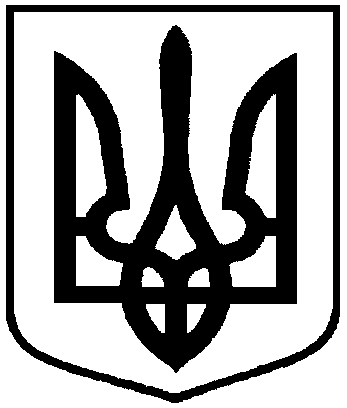 Про скликання позачергової сесії Сумської міської ради VІІ скликання 19 серпня 2020 року